January 16, 2024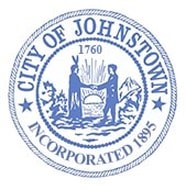 	Resolution No. 12, 2024Council Member Spritzer presented the following Resolution and moved its adoption:	WHEREAS, the City’s Comprehensive Plan is in need of review; andWHEREAS, pursuant to the New York State Environmental Quality Review Act (SEQR) a Comprehensive Plan is a Type 1 Action which requires review under SEQR regulations, which is the responsibility of the Common Council; andWHEREAS, the Common Council is responsible for the SEQR and may delegate those duties.	NOW, THEREFORE, BE IT	RESOLVED, that the Common Council hereby directs the Johnstown City Planning Board to handle the review process under SEQR and to submit its report as to any recommended changes of the Comprehensive Plan to the Common Council.Seconded by Council Member _________________Adopted by the following vote:AUTHORIZE THE CITY OF JOHNSTOWN PLANNING BOARD TO HANDLE THE SEQR REVIEW PROCESS REGARDING THE COMPREHENSIVE PLANYESNOABSTAINABSENTWard 1 – Council Member HaynerWard 2 – Council Member MillerWard 3 – Council Member ParkerWard 4 – Council Member SpritzerCouncil Member-at-Large JeffersTOTALSRESULTPassed / FailedPassed / FailedPassed / FailedPassed / FailedAdopted by the Common Council on January 16, 2024_______________________________________Carrie M. Allen, City ClerkResolution #      , 2024 is hereby approved _______________________________________Amy Praught, Mayor